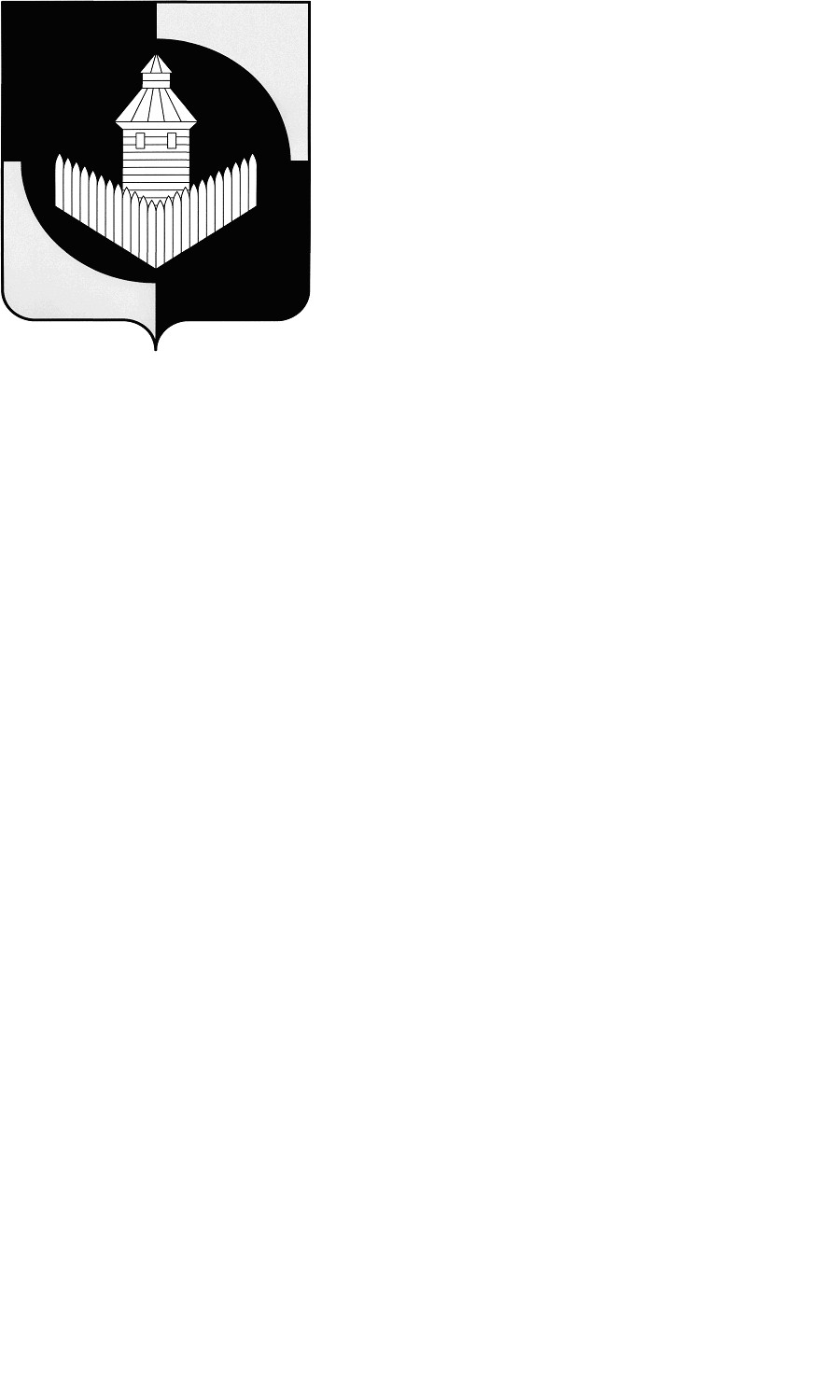 Российская ФедерацияГлава Администрации Муниципального Образования «Кидышевское сельское поселение» Уйского района Челябинской областиПОСТАНОВЛЕНИЕот  02.08.2017 гс. Кидыш                                                                                                          № 19О местах размещения агитационных материалов     В соответствии с федеральными законами от 12.06.2002 г. № 67-ФЗ «Об  основных гарантиях избирательных прав и права на участие в референдуме граждан Российской Федерации», законом Челябинской области № 36-ЗО «О муниципальных выборах в Челябинской области», руководствуясь Уставом Кидышевского сельского поселения,ПОСТАНОВЛЯЮ:Утвердить перечень специальных мест для размещения печатных агитационных материалов на территории Кидышевского сельского поселения (Приложение).Запретить размещение печатных агитационных  материалов на памятниках, обелисках, зданиях, сооружениях и в помещениях, имеющих историческую, культурную или архитектурную ценность.Запретить размещение печатных агитационных материалов в зданиях размещения избирательных комиссий, помещениях для голосования, и на расстоянии 50 метров от входа в них. Контроль исполнения настоящего постановления оставляю за собойГлава Кидышевского сельского поселения:                                                    С.Н.МихайловПриложение	к постановлению Главы администрации Кидышевского сельского поселенияот ____02.08.2017 г.__№ ____19____ПЕРЕЧЕНЬспециальных мест для размещения печатных агитационных материалов.№ п/пМесто расположенияАдрес1.Здание администрации Кидышевского сельского поселения (доска объявлений)с. Кидыш, ул. Труда, д. 22А2.Магазин «Полина» (доска объявлений)с. Кидыш, ул. Ленина, д. 2А3.Магазин «Полина» (доска объявлений)с. Кидыш, ул. Озерная, д. 284.Магазин «Полина» (доска объявлений)с. Кидыш, ул. Труда, д. 18, кв. 15.Магазин ИП Калугиной Т.Д. (доска объявлений)с. Кидыш, ул. Труда, д. 26.Магазин ИП Подшиваловой Н.А.пос. Бирюковский, ул. Труда, д. 47.Магазин ИП Подшиваловой Н.А.д. Гусары, ул. Молодежная, д. 17, кв. 1